Why should I use a 
HIV prevention method when I’m pregnant or after delivery?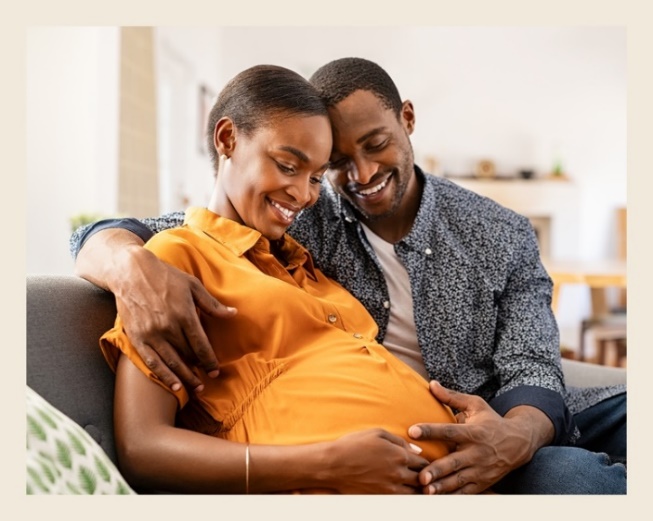 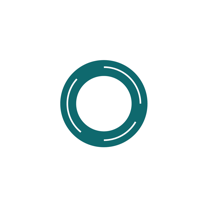 People are more likely to get HIV when they are pregnant or during the time after delivery (postpartum) and getting HIV at these times carries a higher risk of passing HIV to babies. Getting HIV can greatly impact you and your baby’s health. For most people who live in places where HIV is common, the benefits of using a HIV prevention method during pregnancy and postpartum outweigh the potential risks. 
Is the PrEP ring safe for me to use during pregnancy 
and postpartum? What about during breastfeeding? While researchers continue to study safety of the PrEP ring during pregnancy and breastfeeding, no harmful effects have been seen so far. However, it is recommended that individuals wait until 6 weeks after delivery to resume or start PrEP ring use and vaginal sex. Choosing the PrEP ring can prevent HIV for me and my baby! The PrEP ring is inserted into the vagina and kept in place until replaced each month with a new ring. Protecting yourself from HIV protects your baby as well. The PrEP ring should also be removed when labour starts or your water breaks. People experiencing complications in their current pregnancy like vaginal bleeding should not use the ring. More information on how to use the PrEP ring, possible side effects, and other options for HIV prevention are available from your health provider. 